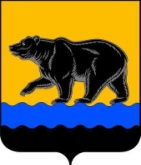 АДМИНИСТРАЦИЯ ГОРОДА НЕФТЕЮГАНСКА                              РАСПОРЯЖЕНИЕ27.12.2022										            № 484-рг.Нефтеюганск Об утверждении плана мероприятий («дорожная карта»)                                         по реорганизации Нефтеюганского городского муниципального унитарного предприятия «Школьное питание» в акционерное общество                      «Школьное питание» 	В соответствии со статьёй 3 Федерального закона от 27.12.2019 № 485-ФЗ «О внесении изменений в Федеральный закон «О государственных и муниципальных унитарных предприятиях» и Федеральный закон «О защите конкуренции», статьёй 29 Федерального закона от 14.11.2002 № 161-ФЗ                             «О государственных и муниципальных унитарных предприятиях»,  статьёй 13 Федерального закона от 21.12.2001 № 178-ФЗ «О приватизации государственного и муниципального имущества»:  1.Утвердить план мероприятий («дорожная карта») по реорганизации Нефтеюганского городского муниципального унитарного предприятия «Школьное питание» в акционерное общество «Школьное питание» согласно приложению к распоряжению.2.Департаменту по делам администрации города (Журавлев В.Ю.) разместить распоряжение на официальном сайте органов местного самоуправления города Нефтеюганска.3.Контроль исполнения распоряжения возложить на заместителя главы города Нефтеюганска А.В.Пастухова.Глава города Нефтеюганска 			                                                 Э.Х.Бугай                                                                                                                                                                                             Приложение           к распоряжениюадминистрации города от 27.12.2022 № 484-рПлан мероприятий («дорожная карта») по реорганизации Нефтеюганского городского муниципального унитарного предприятия «Школьное питание» в акционерное общество «Школьное питание»№ п/пМероприятияСрокиОтветственный исполнитель12341Вынесение вопроса о возможных вариантах реорганизации  Нефтеюганского городского муниципального унитарного предприятия «Школьное питание » (далее – НГ МУП «Школьное питание»)  на рассмотрение Комиссии по контролю за деятельностью муниципальных унитарных предприятий и хозяйственных обществ со 100% долей муниципальной собственности в уставном капитале (далее - Комиссия)Исполнено  Департамент муниципального имущества администрации города Нефтеюганска (далее - ДМИ)2Принятие рекомендательного решения Комиссией Исполнено  Комиссия 3Внесение в Думу города Нефтеюганска проекта решения Думы города Нефтеюганска «О внесении изменений в решение Думы города Нефтеюганска от 28.09.2022 №199-VII «Об утверждении Прогнозного плана (программы) приватизации имущества муниципального образования город Нефтеюганск на 2023 год»Исполнено  Администрация города Нефтеюганска, ДМИ4НГ МУП «Школьное питание»5Осуществление инвентаризации имущества (основных средств) муниципального унитарного предприятия   до 03.02.2023НГ МУП «Школьное питание», ДМИ 6Составление промежуточного бухгалтерского баланса НГ МУП «Школьное питание» включающего в себя:      -перечень объектов подлежащих приватизации имущественного комплекса  НГ МУП «Школьное питание»;      -перечень объектов не подлежащих приватизации в составе имущественного комплекса  НГ МУП «Школьное питание»;     -расчет балансовой стоимости подлежащих приватизации активов НГ МУП «Школьное питание»;     -перечень обременений (ограничений) имущества, включенного в состав подлежащего приватизации имущественного комплекса (при наличии такого имущества)до 10.02.2023НГ МУП «Школьное питание»7Проведение аудиторской проверки итогов инвентаризации имущества, денежных средств, финансовых активов и обязательств НГ МУП «Школьное питание», а также промежуточного бухгалтерского балансадо 03.03.2023НГ МУП «Школьное питание»8Предоставление документов, указанных в п.6, 7, предоставление предложения о регистраторе                               АО «Школьное питание» и проекта договора с ним   в ДМИдо 06.03.2023 НГ МУП «Школьное питание»9Определение размера уставного капитала                                        АО «Школьное питание», количества акций и их номинальной стоимостидо 10.03.2023ДМИ10Подготовка передаточного акта и его направление в департамент образования и молодежной политики  администрации города Нефтеюганска (далее – ДОиМП) до 17.03.2023НГ МУП «Школьное питание» 11Подготовка устава акционерного обществадо 17.03.2023ДМИ, НГ МУП «Школьное питание»12Согласование передаточного акта НГ МУП «Школьное питание» и передача его для утверждения в ДМИдо 22.03.2023ДОиМП 13Вынесение вопроса о согласовании решения об условиях приватизации  НГ МУП «Школьное питание» на рассмотрение комиссии по приватизации имущества муниципального образования город Нефтеюганскдо 27.03.2023ДМИ 14Согласование решения об условиях приватизации                           НГ МУП «Школьное питание»до 29.03.2023Комиссия по приватизации имущества муниципального образования город Нефтеюганск15Принятие решения об условиях приватизации НГ МУП «Школьное питание» (приказ ДМИ об утверждении условий приватизации НГ МУП «Школьное питание») до 30.03.2023ДМИ 16Уведомление  в письменной форме уполномоченного государственного органа, осуществляющего государственную регистрацию юридических лиц, о начале процедуры реорганизации В течение 3 рабочих дней со дня утверждения приказа ДМИ об утверждении условий приватизации НГ МУП «Школьное питание»НГ МУП «Школьное питание»17Письменное уведомление работников НГ МУП «Школьное питание» о реорганизации НГ МУП «Школьное питание»В течение 5 рабочих дней со дня утверждения приказа ДМИ об утверждении условий приватизации НГ МУП «Школьное питание»НГ МУП «Школьное питание»18Письменное уведомление кредиторов и дебиторов о реорганизации НГ МУП «Школьное питание»В течение 30 календарных дней со дня утверждения приказа ДМИ об утверждении условий приватизации НГ МУП «Школьное питание»НГ МУП «Школьное питание»19Опубликование в средствах массовой информации, журнале «Вестник государственной регистрации» объявление о реорганизации НГ МУП «Школьное питание» в акционерное общество, порядке и сроке заявления требований кредиторов Дважды с периодичностью один раз в месяц после внесения в ЕГРЮЛ записи о начале процедуры реорганизации  НГ МУП «Школьное питание»20Подготовка документов (эмиссионной документации) для регистрации выпуска ценных бумаг Утверждение эмиссионной документацииНаправление эмиссионной документации для государственной регистрации до 20.04.2023НГ МУП «Школьное питание»21Представление в уполномоченный государственный орган, осуществляющий государственную регистрацию юридических лиц, документов для государственной регистрации акционерного общества После государственной регистрации выпуска ценных бумаг, но не ранее чем через 3 месяца после внесения в ЕГРЮЛ записи о реорганизации НГ МУП «Школьное питание» (ориентировочно до 01.09.2023)НГ МУП «Школьное питание»22Уведомление регистратора о внесении записи в ЕГРЮЛ о государственной регистрации акционерного общества (оформление с регистратором документов, составляющих систему ведения реестра владельцев именных ценных бумаг)не позднее 5 рабочих дней с даты государственной регистрации акционерного обществаАО «Школьное питание»23Осуществление юридических действий по государственной регистрации права собственности на объекты имущества, требующие государственной регистрации  Осуществление юридических действий по государственной регистрации ограничений (обременений) права собственности на имущество в виде инвестиционных обязательств и эксплуатационных обязательств (при наличии такого имущества, осуществляется одновременно с государственной регистрацией права собственности на имущество)(ориентировочно до 30.10.2023)АО «Школьное питание»24Изъятие (передача) не подлежащего приватизации имущества  (при наличии объектов не подлежащих приватизации в составе имущественного комплекса  НГ МУП «Школьное питание»)(ориентировочно до 30.10.2023)ДМИ, АО «Школьное питание»25Подготовка документации об итогах выпуска ценных бумаг Направление документации об итогах выпуска ценных бумаг  для государственной регистрации Не позднее 30  календарных дней после завершения размещения эмиссионных ценных бумаг (не позднее 30 календарных дней с даты государственной регистрации акционерного общества)АО «Школьное питание»26Оформление кадровых (трудовых) документов, внутренних документов, регламентирующих деятельность  акционерного общества и т.п. (внесение изменений, утверждение документов в новой редакции и т.п.) (ориентировочно до 30.10.2023)АО «Школьное питание»